Հոկտեմբերի ֆլեշմոբի խնդիրների լուծումներՉորրորդ մակարդակ1․ Հաշվեք  արտահայտության արժեքը։√√2024+ √2025= √45+ √2^2x2x11x23= √22+23+2√22x23= √22+2√22x23+23= √(√22+ √23)^2= √22+ √23Թորգոմ ՍիմոնյանՊատասխան՝   ։  2. Տրված է ABCD քառակուսի, որտեղ AF = 12, EF = 3, EC = 9, իսկ EF-ը ուղղահայաց է EC-ին և AF-ին: Գտեք քառակուսու կողմը։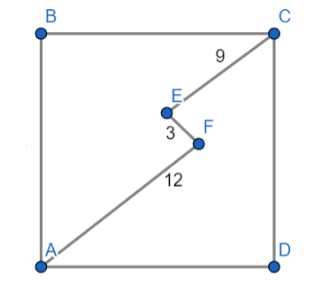 Քանի որ EF-ը ուղղահայաց է EC-ին և AF-ին, AF-ը և EC-ն զուգահեռ են։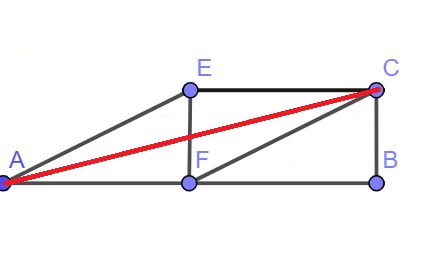 AF –ի շարոնակությանը ուղղահայց իջեցնենք։ Կստանանք ուղղանկյուն եռանկյուն, որի ներքնաձիգը տրված քառակուսու անկյունագիծն է, իսկ էջերը՝ EF = CB = 3, AB = 12 + 9 = 21: AC =  = Քառակուսու կողմը`  2 x AB 2 = 450, AB = 15Ջուլիետա ՔերոբյանԱնի Միրզոյան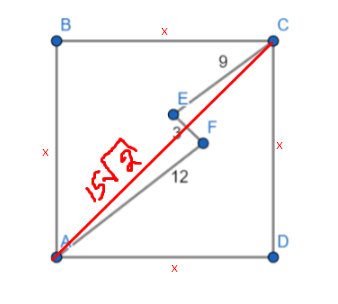 Պատասխան՝ 15։3. Գտեք C ուղիղ անկյունով ABC ուղղանկյուն եռանկյան սուր անկյունները, եթե հայտնի է, որ ուղղանկյուն եռանկյան մակերեսը 2 է, իսկ ներքնաձիգը 4։Տանենք եռանկյան h բարձրությունը: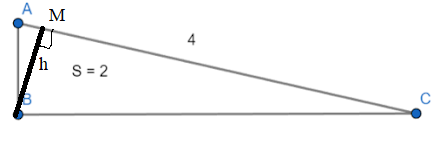 Այստեղ տեղի ունի՝Մյուս կողմից՝  BM2=AM, նշանակենք AM=x, MC=4-x,կունենանք՝1=x(4-x),     x2-4x+1=0,  D=12, x1==, x2==tgA==,  <A=75o<C=15oԱրշակ ՄարտիրոսյանՏարել եմ BH բարձրությունը և BM միջնագիծը։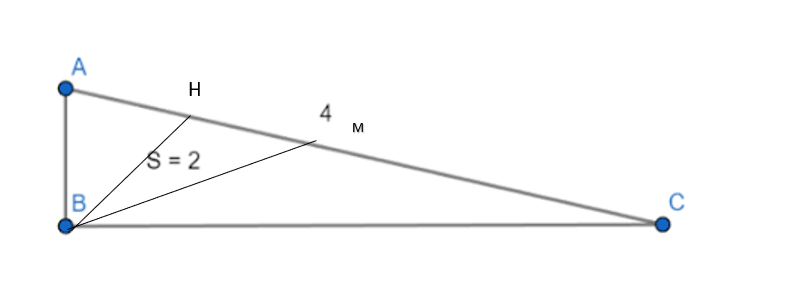 Քանի որ եռանկյան մակերեսը 2 է, ապա BH բարձրությունը հավասար է 1։ Եթե BM միջնագիծը շարունակենք իր երկարության չափով կարող ենք ստանալ ուղղանկյուն, իսկ ուղղանկյան անկյունագծերը իրար հավասար են և հատման կետում կիսվում են => BM=2, AM-ը նույնպես հավասար է 2 => ABM եռանկյունը հավասարասրուն է։Դիտարկենք եռանկյուն BHM-ը, որը ուղղանկյուն եռանկյուն է, որտեղ BH= BM/2, այստեղից հետևում է որ <AMB=300 => <ABM = <A = (1800-300):2=750: Իսկ անկյուն C-ն կլինի 90-75=150Միլենա ՍիմոնյանՊատասխան՝ 150 և 750։4. Քանի՞ քառանիշ թիվ կա, որը կազմված է 1, 2, 3, 4 թվանշաններից այնպես, որ միավորը 1 չէ, տասնավորը 2 չէ, հարյուրավորը 3 չէ, իսկ հազարավորը  4 չէ։Միավոր՝ 2, 3, 4  ՝ հնարավոր դեպքերի քանակը 3Տասնավոր՝ 1, 3, 4 ՝ հնարավոր դեպքերի քանակը 3     Հարյուրավոր՝ 1, 2, 4՝ հնարավոր դեպքերի քանակը 3 Հազարավոր՝ 1, 2, 3 ՝ հնարավոր դեպքերի քանակը 3Աննա ՊետրոսյանԿազմենք քառանիշ թվի տեսք և ներկայացնենք հնարավոր տարբերակների քանակըՍտացվեց,որ հնարավոր է  3x3x3x3=81 տարբերակ Զարինե ՓանյանՔառանիշ թվի գրության մեջ օգտագործել են 1, 2, 3, 4 թվանշանները, ըստ խնդրի պայմանի միավորը մեկ չի կարող լինել, ուրեմն կարող ենք վերցնել 2, 3, 4  թվերը, հնարավոր է երեք դեպք։
Ըստ խնդրի պայմանի տասնավորը  երկու չի կարող լինել, ուրեմն կարող ենք վերցնել 1, 3, 4  թվերը, հնարավոր է երեք դեպք։ 
Ըստ խնդրի պայմանի հարյուրավորը   երեք չի կարող լինել, ուրեմն կարող ենք վերցնել 1, 2, 4  թվերը, հնարավոր է երեք դեպք:
 Ըստ խնդրի պայմանի hազարավորը  չորս չի կարող լինել, ուրեմն կարող ենք վերցնել 1, 3, 2  թվերը, հնարավոր է երեք դեպք:
Բոլոր հնարավոր դեպքերի քանակը կլինի`
3x3x3x3=81
Սյուզի ՀակոբյանՊատասխան՝ 81։5․ Դիցուք տրված ABC ուղղանկյուն եռանկյան A սուր անկյունը AD և AE հատվածներով տրոհված է երեք հավասար անկյունների։ Գտեք EC-ն, եթե BD = 3, DE = 4: 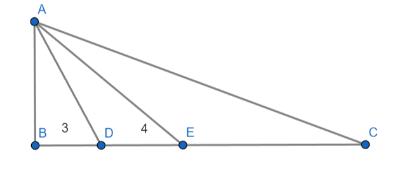 Ըստ անկյան կիսորդի հատկության AB/AE = ¾ => AB=3k, AE=4k:Ըստ Պյութագորասի թեորեմի`  +  =   => 9 + 49 =   => 7 = 49 => = 7,  k =  : AB = 3 ,  AE = 4 , AD = 6Նշանակենք անկյուն BAD-ն  a-ով:  = 3/3 = 1/  = 3 /6 =  /2  =>  = 7 / 8 : Դիտարկենք  AEC եռանկյունը:Ըստ սինուսների թեորեմի`  EC/sina = AE / sin(90 - 3a) EC = 4 = 4 = 4 = =4 = 8 : Մենուա ՀարությունյանՆշանակենք՝ AB=x, AE==Ըստ կիսորդների հատկության՝4x=3169(49+)7=441x===AE=4Ըստ Պյութագորասի թեորեմի՝ AD===6Նշանակենք EC=y, AC===472y2=16()72y2=1008+784+224y+16 y256y2-224y-1792=0y2-4y-32=0D=144EC=y=(4+12)/2=8Արշակ ՄարտիրոսյանABD եռանկյան DB կողմը շարունակենք իր չափ՝ BF=BD=3: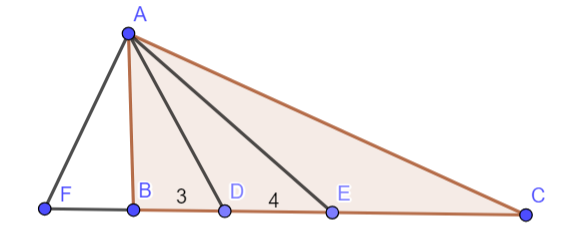 ABF եռանկյունը կլինի հավասարասրուն և AF=AD: Դիտարկենք ACF եռանկյունը։ AD-ն կլինի այդ եռանկյան A անկյան կիսորդը։ Օգտվենք անկյան կիսորդի հատկությունից՝ AF:AC=FD:DC կամ AF:AC=6:(4+CE): Դիտարկենք ACD եռանկյունը։ AE-ն այդ եռանկյան A անկյան կիսորդն է։ Օգտվենք անկյան կիսորդի հատկությունից՝ AD:AC=4:EC: Համադրելով այս երկու հավասարությունները ստանում ենք 6:(4+CE)=4:CE, որտեղից էլ՝ CE=8:Գևորգ ՀակոբյանՊատասխան՝ 8։6․Տրված են միևնույն r = 1 շառավղով երեք շրջանագծեր, որոնք կիպ կապված են ժապավենով։ Գտեք ժապավենի երկարությունը։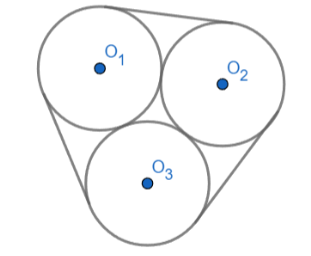 Կատարենք հետևյալ կառուցումները, ինչպես ցույց է տրված նկարում։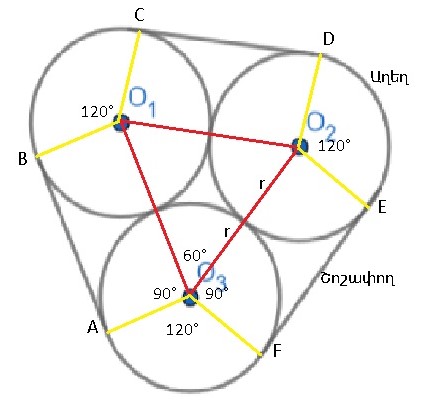 Նախ միացնենք շրջանագծերի կենտրոնները՝ արդյունքում ստանալով Օ1Օ2Օ3 հավասարակողմ եռանկյուն։ Այսպիսով՝ <Օ1Օ2Օ3=<Օ2Օ1Օ3=<Օ2Օ3Օ1=60o:Այնուհետև շրջանագծի շառավղերը միացնենք շոշափման կետերի հետ՝ արդյունքում ստանալով ABO1O3, O1CDO2, O2EFO3 ուղղանկյունները։ Այսպիսով՝ անկյուններ <DO2E=<FO3A=<BO1C=120o:Նկատենք, որ ժապավենի երկարությունը երեք հավասար աղեղների և երեք հավասար շոշափողների երկարությունների գումարն է։Աղեղի երկարությունը կստանանք (120o/360o)*2πr=(1/3)*2πr, շոշափողի երկարությունը կստանանք r+r=2r:Ժապավենի երկարությունը կլինի 3*((1/3)*2πr+2r)=2πr+6r=2π+6:Ելենա ՕհանյանՊատասխան՝ 6+2։7․ Հաշվեք   գումարը։==-1+--+=2-1=1Արշակ ՄարտիրոսյանՊատասխան՝ 1։8․ Տրված ABCD հավասարասրուն սեղանը B և C գագաթներից տարված են BF, CG բարձրությունները։ ABK եռանկյան մակերեսը 4 է, Իսկ BEC եռանկյանը՝ 3։ Գտեք FKELG հնգանկյան (տնակի) մակերեսը։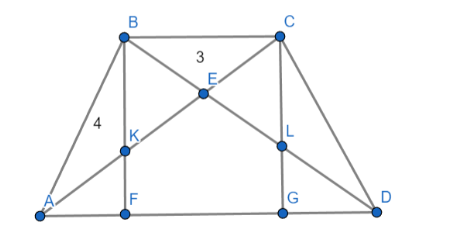 SABCD=S1+4+3+4, որտեղ S1 AKBECLD պատկերի մակերեսն է FKELG պատկերի մակերեսը նշանակենք S-ով։ S=SACG+SFBD-S1SABCD=SACG+SFBD-S+4+3+4S=SACG+SFBD-SABCD+4+3+4SABCD=SFBD+SACGS=SABCD-SABCD+4+3+4=11Թորգոմ ՍիմոնյանՊարզ է, որ SCLD=4 ( քանի որ, ըստ պայմանի, սեղանը հավասարարսուն է ) 

SABCD=4+3+4+S1
Որտեղ S1-ը  AKBECLD պատկերի մակերեսն է։
Նշանակենք S-ով FKECG պատկերի մակերեսը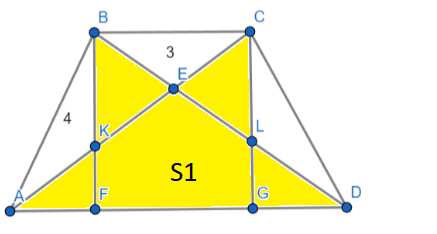 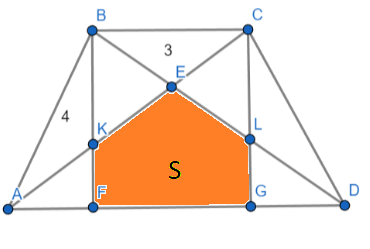 S=SACG+SFBD- S1

SABCD= SACG+SFBD - S+4+3+4

S= SACG+SFBD +4+3+4
Նշանակենք՝ 
BC=a
AD=b
BF=h

SABCD=½(a+b)h

 SACG=1/2x½(a+b)h

SFBD=1/2x½(a+b)h

SABCD= SACG+SFBD

S=4+3+4=11Սյուզի ՀակոբյանՊատասխան՝ 11։9․ Տրված է O կենտրոնով AB տրամագծով կիսաշրջանը։ Հայտնի է, որ ∠A = 70°, ∠B = 65°( տես նկարը): Գտեքլ E անկյան աստիճանային չափը, եթե ∠ADC = ∠FDE, ∠BFG = ∠DFE: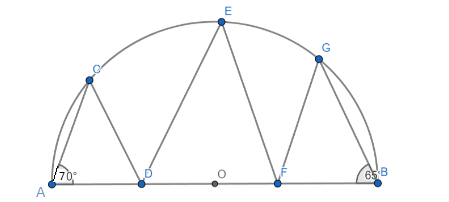 Լրացնենք շրջանագիծը և ներսում կառուցենք տրված պատկերի համաչափ պատկերը․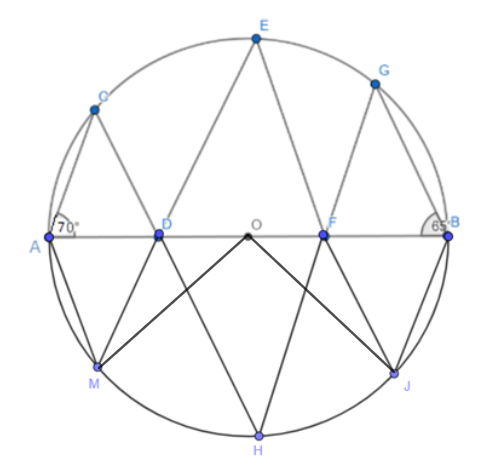 ΔACD=ΔAMD,հետևաբար <MAD=<CAD=70o:AO=OM=r (շրջանագծի շառավիղ), հետևաբար <MAO=<OMA=70o :<AOM-ը կլինի՝ 180o - (70o + 70o)=40o:Նույն ձևով ΔOBJ-ից կստանանք <BOJ=180o - (65o + 65o)=50o :<MOJ-ն կլինի՝ 180o - (40o + 50o)=90oՔանի  որ <MOJ-ն կենտրոնային անկյուն է, ապա MHJ աղեղը նույնպես կլինի 90o :<MEJ- ն ներգծյալ անկյուն է, հետևաբար հավասար է MHJ աղեղի կեսին՝ <MEJ = 90o / 2 = 45o :Անի ԱվագյանՊատասխան՝ 450 ։10․ Դիցուք O կենտրոնով և r = 1 շառավղով կիսաշրջանագիծը 30° աստիճանով տեղաշարժված է այնպես ինչպես ցույց է տրված նկարում։ Գտեք ներկված պատկերի մակերեսը։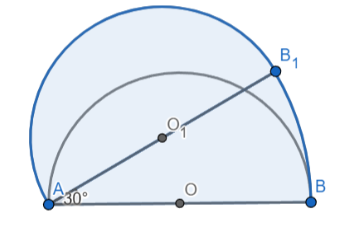 Ներկված պատկերի մակերեսը հավասար է O1 կենտրոնով և r1 = 1 շառավղով կիսաշրջանագծի   մակերեսի և  A  կենտրոնով և 1+1=2  շառավղով շրջանագծի սեկտորի մակերեսի գումարին։Նախ պարզենք O1 կենտրոնով և = 1 շառավղով կիսաշրջանագծի  մակերեսը՝A  կենտրոնով և 1+1=2  շառավղով շրջանագծի սեկտորի մակերեսը կլինի՝ Այսպիսով՝  ներկված պատկերի մակերեսը՝S== Գրետա ԲակունցՊատասխան՝ հազարավորներ հարյուրավորներ տասնավորներ միավորներ 3 տարբերակ 3 տարբերակ3տարբերակ 3 տարբերակ